                                                Наталія ТАЛАХ  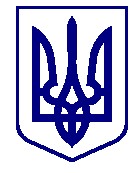 ВАРАСЬКА МІСЬКА РАДА ВИКОНАВЧИЙ КОМІТЕТ П Р О Є К Т    Р І Ш Е Н Н Я 31.05.2023				м.Вараш				№233-ПРВ-23-7132Про внесення змін до рішеннявиконавчого комітету Вараської міської ради від 29.12.2021 №418 Враховуючи п.3 протоколу засідання комісії щодо розгляду заяв членів сімей осіб, які загинули (пропали безвісти), померли, та осіб з інвалідністю про призначення грошової компенсації від 26.05.2023 №6001-ПТ-71-7132-23, відповідно до постанови Кабінету Міністрів України від 19 жовтня 2016 року №719 «Питання забезпечення житлом деяких категорій осіб, які захищали незалежність, суверенітет та територіальну цілісність України, а також членів їх сімей», керуючись підпунктом 2 пункту б частини першої статті 34, статтею 59 Закону України «Про місцеве самоврядування в Україні», виконавчий комітет міської радиВИРІШИВ:1.Внести зміни до рішення виконавчого комітету Вараської міської ради від 29.12.2021 №418 «Про затвердження рішення комісії щодо розгляду заяв членів сімей осіб, які загинули (пропали безвісти), померли, та осіб з інвалідністю про призначення грошової компенсації», а саме: замінити цифри та слова ««1 502 457 гривень» на цифри та слова «1 547 986 гривень (Один мільйон п’ятсот сорок сім тисяч дев’ятсот вісімдесят шість гривень)». 2. Визнати таким, що втратило чинність рішення виконавчого комітету від 13.04.2023 №110-РВ-23 «Про внесення змін до рішення виконавчого комітету Вараської міської ради від 29.12.2021 №418 «Про затвердження рішення комісії щодо розгляду заяв членів сімей осіб, які загинули (пропали безвісти), померли, та осіб з інвалідністю про призначення грошової компенсації».3.Контроль за виконанням рішення покласти на заступника міського голови з питань діяльності виконавчих органів ради Хондоку Романа.Міський голова						Олександр МЕНЗУЛ